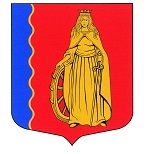 МУНИЦИПАЛЬНОЕ ОБРАЗОВАНИЕ«МУРИНСКОЕ ГОРОДСКОЕ ПОСЕЛЕНИЕ»ВСЕВОЛОЖСКОГО МУНИЦИПАЛЬНОГО РАЙОНАЛЕНИНГРАДСКОЙ ОБЛАСТИАДМИНИСТРАЦИЯПОСТАНОВЛЕНИЕ15.08.2022                                                                                            №  233   г. МуриноО внесении изменений в постановление администрации муниципального образования«Муринское городское поселение» Всеволожского муниципального района Ленинградской области от 28.06.2021 №167 «Об утверждении Перечня организаций для управления многоквартирными домамина территории МО «Муринское городскоепоселение», в отношении которых собственниками помещений в многоквартирных домах не выбран способ управления такими домами или выбранный способ управления не реализован, не определена управляющая организация»В соответствии с частью 17 статьи 161 Жилищного кодекса Российской Федерации,  постановлением Правительства РФ от 21.12.2018 № 1616 «Об утверждении Правил определения управляющей организации для управления многоквартирным домом, в отношении которого собственниками помещений в многоквартирном доме не выбран способ управления таким домом или выбранный способ управления не реализован, не определена управляющая организация, и о внесении изменений в некоторые акты Правительства Российской Федерации»,  уставом муниципального образования «Муринское городское поселение» Всеволожского муниципального района Ленинградской области, учитывая заявление ООО «Муринский квартал» (ИНН 4703177190), на включение в перечень управляющих организаций для управления многоквартирным домом, в  отношении которых  собственниками помещений в многоквартирном доме не выбран способ управления таким домом или выбранный способ управления не реализован, не определена управляющая организация, администрация муниципального образования «Муринское городское поселение» Всеволожского муниципального района Ленинградской области ПОСТАНОВЛЯЕТ: Внести изменения в постановление администрации муниципального образования «Муринское городское поселение» Всеволожского муниципального района Ленинградской области от 28.06.2021 № 167 «Об утверждении Перечня организаций для управления многоквартирными домами на территории МО «Муринское городское поселение», в отношении которых собственниками помещений в многоквартирных домах не выбран способ управления такими домами или выбранный способ управления не реализован, не определена управляющая организация», изложив приложение в новой редакции согласно приложению, к настоящему постановлению. Опубликовать настоящее постановление на официальном сайте муниципального образования «Муринское городское поселение» Всеволожского муниципального района Ленинградской области в сети Интернет.Отделу ЖКХ и благоустройства администрации разместить настоящее постановление в государственной информационной системе жилищно-коммунального хозяйства.3. Настоящее постановление вступает в силу с момента подписания.4. Контроль за исполнением настоящего постановления возложить на начальника отдела ЖКХ и благоустройства Лопухина С.А.Глава администрации                                                                А.Ю. БеловПриложениеУТВЕРЖДЕНOпостановлением администрацииМО «Муринское городское поселение»от  15.08.2022г.  №  233Переченьорганизаций для управления многоквартирным домом на территории МО «Муринское городское поселение», в отношении которого собственниками помещений в многоквартирном доме не выбран способ управления таким домом или выбранный способ управления не реализован, не определена управляющая организацияОбщество с ограниченной ответственностью «Мустанг» ИНН 7802847115 (лицензия на осуществление предпринимательской деятельности по управлению многоквартирными домами от 30.03.2015г. № 047000035, выдана Комитетом государственного жилищного надзора и контроля Ленинградской области).Общество с ограниченной ответственностью «Охта-Сервис ЖЭУ-1» ИНН 7804498036 (лицензия на осуществление предпринимательской деятельности по управлению многоквартирными домами от 30.03.2015г. № 047000034, выдана Комитетом государственного жилищного надзора и контроля Ленинградской области).Общество с ограниченной ответственностью «Муринский квартал» ИНН 4703177190 (лицензия на осуществление предпринимательской деятельности по управлению многоквартирными домами от 10.11.2020г. № 600, выдана Комитетом государственного жилищного надзора и контроля Ленинградской области).